ТЕРРИТОРИАЛЬНАЯ  ИЗБИРАТЕЛЬНАЯ  КОМИССИЯ  НАЗРАНОВСКОГО РАЙОНАП О С Т А Н О В Л Е Н И Е12  января 2023 г. 					                                 № 31/129-5г. НазраньО Плане мероприятий, посвященных празднованию «Дня молодого избирателя» в 2023 годуВ соответствии со статьей 23 Федерального закона «Об основных гарантиях избирательных прав и права на участие в референдуме граждан Российской Федерации», территориальная избирательная комиссия Назрановского района постановляет:         1. Утвердить План мероприятий, посвященных празднованию «Дня молодого избирателя» территориальной избирательной комиссии Назрановского района на 2023 год (прилагается).       2.   Контроль за выполнением  Плана мероприятий возложить на секретаря территориальной избирательной комиссии Назрановского района Парижеву М.М.        3.    Направить настоящее постановление в средства массовой информациидля опубликования и разместить на официальном сайте АдминистрацииНазрановского района в разделе территориальной избирательной комиссии.УтверждаюПредседатель территориальнойизбирательной комиссииНазрановского муниципального района______________ Э.О. Хаутиева12 января 2023 годПлан мероприятий,посвященных празднованию «Дня молодого избирателя» в 2023 годуПредседатель территориальной избирательной  комиссии Назрановского районаЭ.О. ХаутиеваСекретарь территориальной избирательной  комиссии Назрановского районаМ.М. Парижева№п/пНаименование мероприятияДата проведенияИсполнителиОтветственные    1.Открытый урок: «Ты будущий избиратель»14.02.2023 г.14:00 ч.ГБОУ «СОШ 2» с.п. Экажево (720)Член ТИК Назрановского районаЦечоев Б.БАдминистрация Назрановского района2.Деловая игра: «Я избиратель»15.02.2023 г.11:00 ч.ГБОУ «СОШ№ 2»с.п. Сурхахи(707)Член ТИК Назрановского районаЦечоев Б.БАдминистрация Назрановского района3.Мастер- класс «Я - гражданин. Я - избиратель»16.02.2023 г.11.00 ч.ГБОУ «СОШ№1»с.п. Долаково(715)Член ТИК Назрановского района Хашагульгов Ю.Х.Администрация Назрановского района4.Открытый  урок: «Нам выбирать»14.02.2023 г.13:00 ч.ГБОУ «СОШ 3»с.п. Экажево(722)Председатель ТИК Назрановского районаХаутиева Э.О Член ТИКЦечоев Б.БАдминистрация Назрановского района5.Мероприятие: «День молодого избирателя»20.02.2023 г.11:00 ч.ГБОУ «СОШ№ 1»с.п. Яндаре(701)Член ТИК Назрановского района Арсельгов М.И.Администрация Назрановского р-на6.Беседа-диалог «Для чего нужны выборы»встреча22.02.2022г.14:00 ч.ГБОУ «СОШ 2»с.п. Барсуки (725)Председатель ТИК Назрановского районаХаутиева Э.О Член ТИК Арсельгов М.И.    7.Мероприятие: «Будущее России в твоих руках"27.02.2022г.12:00ч.ГБОУ «СОШ 1» с.п Али-Юрт(709)Председатель ТИК Назрановского района Хаутиева Э.ОСекретарь ТИК Парижева М.М.    8.Правовая игра:«Поиграем в выборы»28.02.2022г.12:00 ч.28.02.2022г.14:00 ч.ГБОУ «СОШ 1» с.п. Кантышево (714)Назрановский аграрный техникумПредседатель ТИК Назрановского района Хаутиева Э.ОЧлен ТИК Баркинхоева ЗАдминистрация Назрановского р-на    9.Анкетирование молодых избирателей14-28 февраляГБОУ СОШ №3 (703)ГБОУ СОШ №1 (726)ГБОУ СОШ №3 (729)Управление образования, образовательные организации Назрановского района  10.Конкурс сочинений14-28 февраляУчастковые избирательные комиссии Назрановского районаУправление образования, образовательные организации Назрановского района11.Выставки библиотек14-28 февраляУчастковые избирательные комиссии Назрановского районаЧлен ТИК Назрановского районаЦечоев Б.Б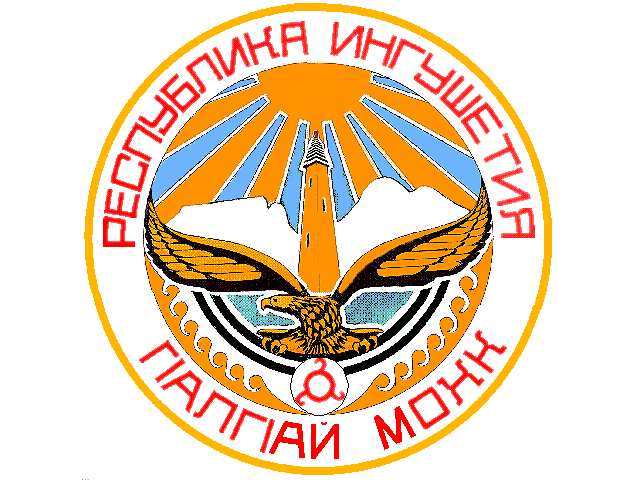 